		ИммунитетЦель урока:закрепить основные понятия темы «Кровь»;развить понятия об иммунитете;дать знания о профилактике инфекционных заболеваний.Задача: сформировать грамотный подход к своему здоровью.План урока:Орг. момент.Опрос домашнего задания.Изучение нового материала:как организм человека защищается от микроорганизмов;что такое иммунитет;инфекционные заболеванияЗакрепление.Задание на дом.Ход урока:Здравствуйте. Садитесь. На прошлых уроках мы изучали интересную тему «Кровь», которая играет немаловажную роль в организме человека. Чтобы узнать насколько вы усвоили материал, вам необходимо ответить на ряд вопросов.Вопрос: Что такое кровь?Ответ: Кровь – промежуточная внутренняя среда, находящаяся в сосудах и не соприкасающаяся непосредственно с большинством клеток организма. Начертите схему состава крови.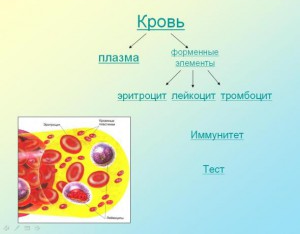 Вопрос: Значение крови в организме?Ответ: 1. Кровь доставляет клеткам кислород и выносит из них углекислый газ;Кровь выносит из организма продукты обмена веществ;Кровь участвует в регуляции температуры тела;Кровь выполняет защитную функцию;Кровь участвует в гуморальной регуляции деятельности организмаВопрос: Какой состав плазмы крови?Ответ: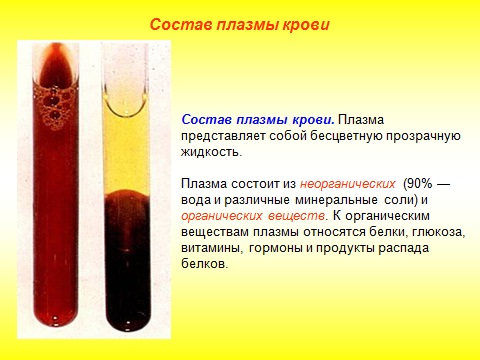 Вопрос: Что вы можете рассказать об эритроцитах?Ответ: 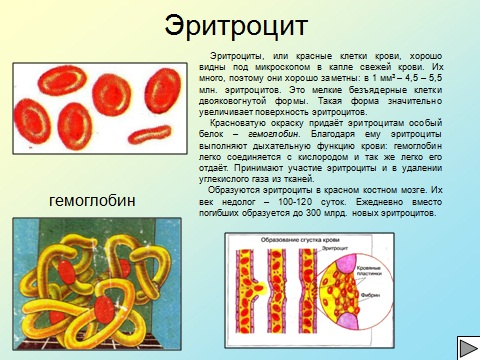 Вопрос: Какие клетки крови принимают участие в свертывании крови?Ответ: Тромбоциты.Вопрос: Как происходит этот процесс?Ответ: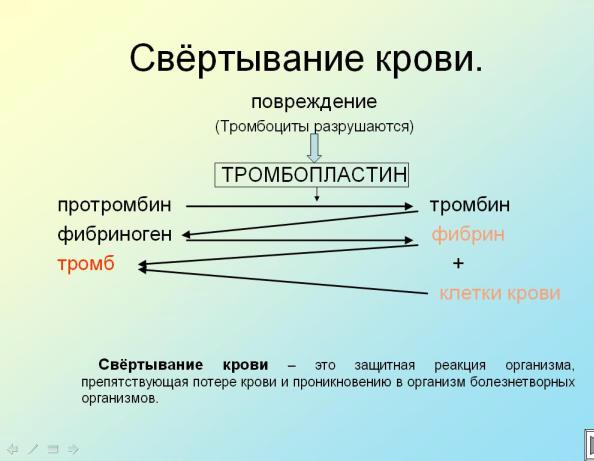 Вопрос: Что вы знаете о лейкоцитах?Ответ: Лейкоциты, или белые кровяные тельца, - это бесцветные клетки, содержащие ядра различной формы. В 1 куб. мм крови взрослого человека (здорового) содержится 6000-8000 лейкоцитов. Лейкоциты имеют разнообразную форму. У  одних в цитоплазме есть мелкие зерна (гранулы), у других зерен нет. Среди незернистых лейкоцитов различают лимфоциты (круглые клетки с округлыми ядрами) и моноциты (с ядрами неправильной формы).Вопрос: Значение лейкоцитов.Ответ: Основная функция лейкоцитов – защита организма от микроорганизмов, чужеродных белков, инородных тел, проникающих в органы и ткани.Теперь вам предложено ответить на тестовое задание, которое содержит 5 вопросов. Задание перед вами.Чем кровь отличается от лимфы?
А) отсутствием эритроцитовБ) наличием глюкозыВ) отсутствием лейкоцитовГ) наличием тромбоцитов                 II.        Если в пробирку с кровью добавить 2% раствор хлорида натрия, то         эритроциты?                             А) набухнут и лопнут                             Б) не изменятся и осядут на дно                             В) сморщатся и осядут на дно                             Г) всплывут на поверхность               III.        Гемоглобин находится в                       А) лейкоцитах                       Б) тромбоцитах
                       В) эритроцитах                       Г) нет правильного ответа            IV.    Малокровие у человека возникает вследствие                   А) недостатка кальция и калия в крови                    Б) нарушения деятельности органов пищеварения                    В) уменьшения содержания гемоглобина в эритроцитах                    Г) уменьшения количества витаминов в организме           V.     Лейкоциты                   А) имеют ядро                    Б) не имеют ядро                    В) красного цвета                    Г) образуются в желудкеИзучение нового материала.Вопрос классу: Ребята, скажите, зачем человек потребляет фрукты и овощи?Ответ: В них находятся витамины.Вопрос: А зачем они организму, может, мы можем обойтись и без них?Ответ: Нет. Витамины нам нужны для поднятия иммунитета.Вопрос: А что вы знаете о иммунитете?Ответы учеников разные.Учитель: Правильно иммунитет – это способ защиты организма от живых тел и веществ, несущих признаки генетически чужеродной.И так тема нашего урока «Иммунитет». Откройте рабочие тетради и запишите тему.Учитель;Все многоклеточные организмы подвергаются постоянным атакам со стороны микробов, вирусов, паразитов. Первым барьером на пути нападающих оказывается кожа и слизистые оболочки. Они являются не только физической преградой, выделения потовых и сальных желез кожи губительных для многих микробов. Слезы, слюна, соляная кислота и ряд других веществ, выделяемых слизистыми оболочками, также вредны для микробов.    Способность организма избавляться от чужеродных тел и соединений и благодаря этому сохранять химическое и биологическое постоянство внутренней среды и собственных тканей называют иммунитетом.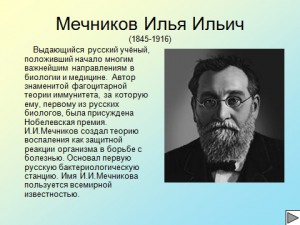 Наиболее древней формой иммунитета является неспецифический иммунитет, осуществляемый лейкоцитами путем фагоцитоза, открытого И.И. Мечниковым (доклад ученика о жизнедеятельности И.И. Мечникова).     Лейкоциты играют важную роль в защите организма. Некоторые виды лейкоцитов способны проникать через стенки сосудов. Они устремляются в ткань, пораженную чужеродными телами, например болезнетворными микробами и их ядами, поглощают и переваривают их.Процесс поглощения и переваривания чужеродных частиц называется фагоцитозом, а клетки-«пожиратели» - фагоцитами. Если чужеродных тел проникло очень много, то фагоциты, поглощая их, сильно увеличиваются в размерах и в конце концов разрушаются. При этом освобождаются вещества, вызывающие местную воспалительную реакцию. Сопровождающуюся отеком, повышением температуры и покраснением пораженного участка.     Выделение веществ, вызывающих реакцию воспаления, привлекает новые лейкоциты к месту внедрения чужеродных тел. Уничтожая чужеродные тела и поврежденные клетки, лейкоциты гибнут в больших количествах. Гной. Который образуется в тканях при воспалении, - это скопление погибших лейкоцитов.     Защита организма от чужеродных тел осуществляется не только при помощи фагоцитоза. В организме также образуются особые белки – антитела, обезвреживающие чужеродные тела и их яды.     Выработка антител происходит с участием особого вида лейкоцитов, встречающихся не только в крови, но и в лимфе. Поэтому этот вид лейкоцитов называют лимфоцитами.     У позвоночных животных есть специализированные органы, где формируются клетки крови, участвующие в иммунной реакции. Это костный мозг, вилочковая железа (тимус), лимфатические узлы. Т-лимфоциты формируются в тимусе, В-лимфоциты – в лимфатических узлах.     Многие Т-лимфоциты способны распознавать микробные и другие антигены и расшифровывать их химическую структуру. В-лимфоциты, получив информацию об антигене от Т-лимфоцитов, начинают стремительно размножаться и выделять в кровь антитела. Каждый вид антител способен нейтрализовать строго определенный антиген, именно тот, который обнаружил Т-лимфоцит.     Фагоцитоз и выработка антител – единый защитный механизм, названный иммунитетом.      Люди с рождения невосприимчивы к многим болезням, которыми болеют животные. Например, люди не болеют чумой животных. Такой иммунитет называют врожденным. А какие еще бывают виды иммунитета? Внимание на экран (показ слайда и пояснение).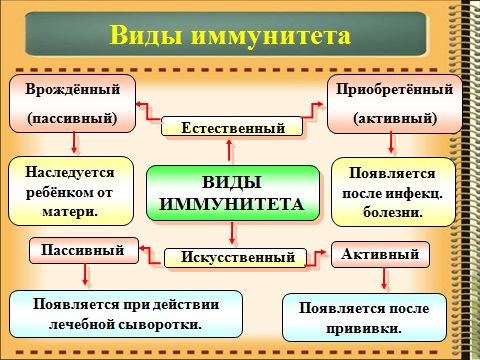     Врожденный иммунитет наследуется потомством от родителей. В других случаях иммунитет вырабатывается после перенесения инфекционных заболеваний. Это приобретенный иммунитет. Переболев коклюшем, корью, ветряной оспой, люди, как правило, не заболевают этими болезнями повторно.    Иммунитет врожденный или приобретенный в результате перенесенного заболевания называют естественным.    Чтобы уберечь человека от заражения той или иной инфекционной болезнью, например брюшным тифом, дифтерией, вырабатывают искусственный иммунитет. Для этого человеку делают прививки – вводят убитых или сильно ослабленных возбудителей болезни. Если заболевшему нужно быстро оказать помощь, ему обычно вводят готовые антитела в виде лечебной сыворотки. В наше время изготавливают различные лечебные сыворотки. Некоторые из них применяют не только для лечения, но и для предупреждения заболевания (доклад ученика «Открытие привики»).   К сожалению, в организме человека иммунитет вырабатывается не ко всем инфекционным болезням, некоторыми из них можно болеть много раз в жизни, например ангиной.   Среди заболеваний, поражающих весь организм, особую группу составляют инфекционные болезни. Их вызывают живые возбудители: вирусы, микробы, грибки и др.   Паразитные болезни вызываются простейшими, червями-паразитами, паразитическими насекомыми, клещами и др.   Наиболее частыми инфекционными поражениями являются острые репираторные заболевания (ОРЗ), в том числе грипп.   Хочу напомнить вам, что человек должен соблюдать гигиену, в быту делать влажную уборку, мыть фрукты и овощи перед едой, одним словом быть внимательным к своему здоровью.Закрепление материала.Вопросы к классу:Что такое иммунитет?Назовите виды иммунитета?Что характерно для инфекционных заболеваний?Что нужно взять с собой врачу  в очаг вспыхнувшего инфекционного заболевания – вакцину или сыворотку?Домашнее задание.